PRSEF Research Plan2022-2023Engineering ProjectsAll projects must have a Research Plan written prior to experimentation following the instructions below to detail the rationale, research question(s), methodology and risk assessment of the proposed research.(Research Plan/Project Summary Instructions, ISEF Rules and Guidelines, page 33).  Question or Problem being addressed RationaleBrief synopsis of the background that supports your research problem and explain why this research is important scientifically and if applicable, explain any societal impact of your research.Engineering Goals/Expected OutcomesHow is this based on the rationale described above?Materials ListList of all items used in research.  Make sure to include concentrations of all chemicals, source and amount of all living organisms, and all equipment used.ProceduresNumbered step by step detail of procedures and engineering design to be used for data collection including proper disposal if needed.  See guide below to determine if you need additional approvals. Keep in mind that if you use someone besides yourself to test your product, you will need human subject forms. Refer to ISEF rules and guidelines for further instructions.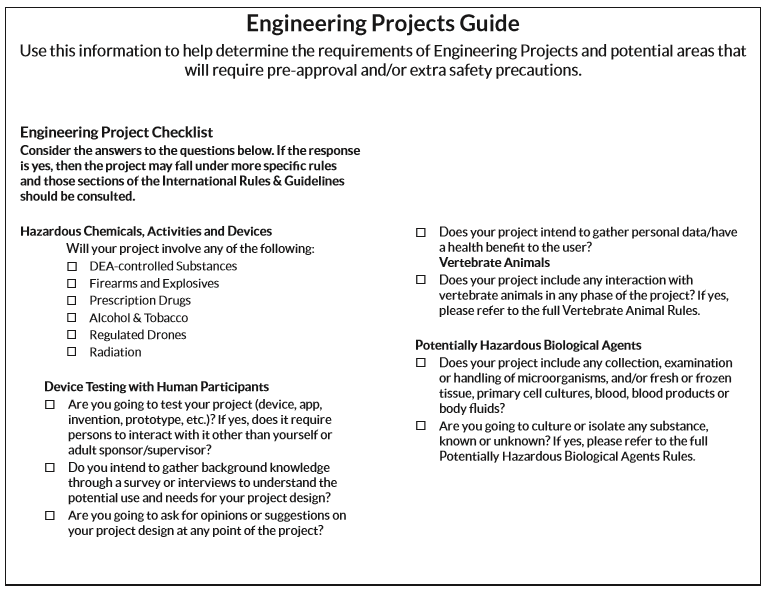 Step by Step ProceduresMake sure to clarify which procedures were completed by the researcher and which were completed by others.Risk and Safety Identify any potential risks and safety precautions needed.Data Analysis Describe the procedures you will use to analyze the data that determines if  the engineering goals were met.BibliographyList at least five (5) major references (e.g. science journal articles, books, internet sites) from your literature review. Please use a variety of sources, five sources from the internet will not suffice.  Must be in MLA or APA format.If you plan to use vertebrate animals, one of these references must be an animal care reference.   If you plan on using human subjects, one of these references must be from the listing of human subject reference in the ISEF Rules and Guidelines. Include MSDS/SDS citation for all hazardous chemicals used in experimentation.If you plan on using PHBAs, one of the references must include aseptic technique. Include ISEF rules book – pages that refer to your specific topic.List of possible references/resources are included in the ISEF Rules and Guidelines, pages 23-25.  Adult Sponsor ________________________________________________  Approval Date __________________Title of Project    Name     School    Category     Teacher       